LISTA DE ÚTILES ESCOLARES 2021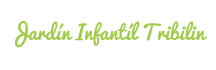 CICLO 22 Cuadernos universitarios 100 hojas cuadriculado 7mm.1 Cuaderno universitario 100 hojas croquis.1 Cuaderno college 80hjs cuadriculado 7mm.1 Caja de 12 lápices de color hexagonal jumbo largo.1 Caja de 12 lápices de cera tamaño jumbo.3 Lápiz grafito tamaño jumbo triangular.1 Goma borrar gigante.1 Block de dibujo 20hjs tamaño medio 1/8 99.1 Caja de plumones scripto tamaño grande de 12 colores.1 Plumón permanente punta biselada de color negro.1 Marcador de ropa de color negro.1 Estuche de cartulina de colores 18hjs.1 Estuche de láminas 3D.1 Estuche de goma eva surtido 10hjs.1 Estuche de cartulina española.1 Carpeta plastificada con archivador, color a elección.1 Pliego de papel volantín de cada color: rosado, rojo, amarillo, verde.1 Pliego de papel crepé 50cm x 2mts, color a elección.1 Resma de 500hjs de papel cortado tamaño oficio.5 Fajos de papel lustre 10x10.3 Pliegos de papel kraft grueso.3 Pegamento en barra 36grs.1 Cola fría escolar madera no tóxica 500grs.1 Multifix (silicona no tóxica) 125grs.1 Cinta embalaje 48mm x 40mts transparente.1 Caja de acuarela 12 colores.1 Pincel pelo camello n°12.2 Bolsas de 50 palitos de helado normales.2 Bolsas de 50 palitos de helado grandes.1 Instrumento musical.1 Juego de madera encaje.1 Puzzle de madera.1 Cuento.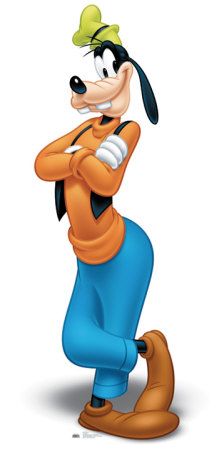 